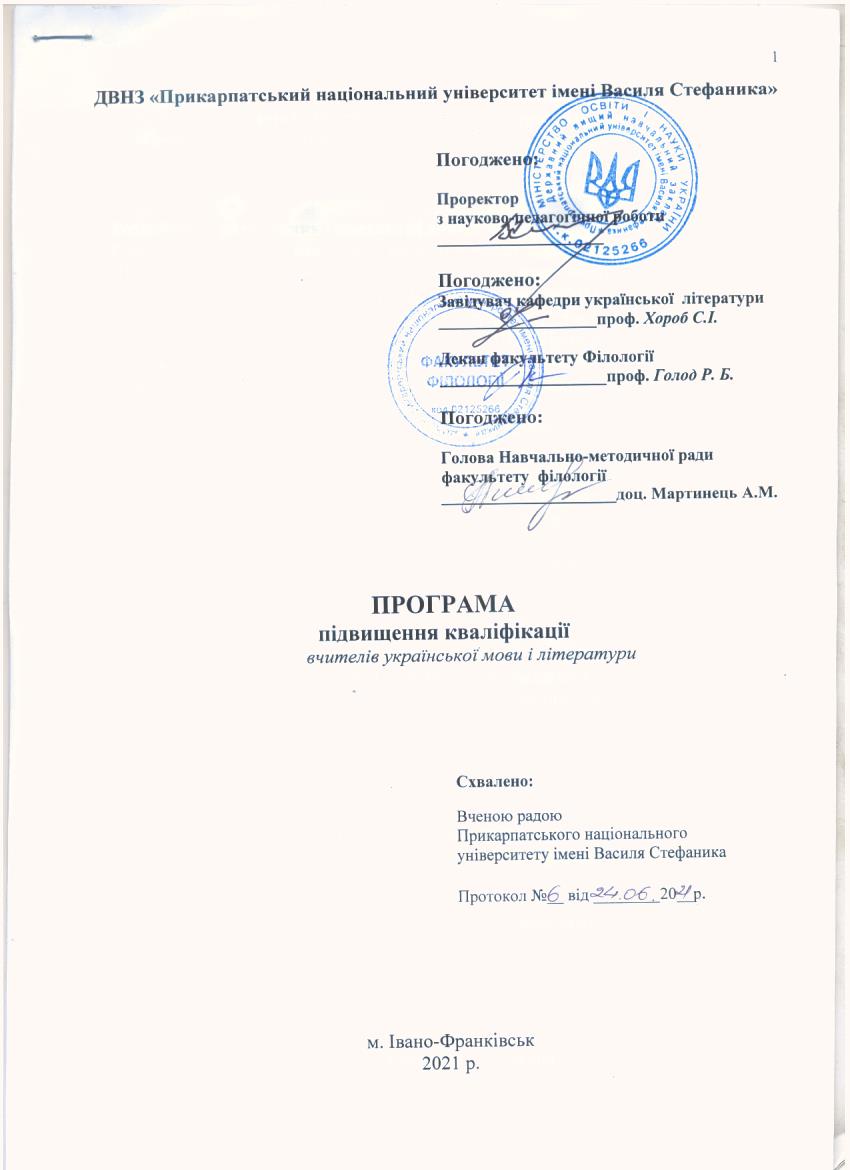 Програма підвищення кваліфікації вчителів закладів загальної середньої освіти(Програма підвищення кваліфікації учителів (викладачів) української мови і літератури, керівників гуртків філологічного напряму)   Розробник / розробники (контактні дані): Слоньовська О. В., канд. пед. наук, професор кафедри української літератури ДВНЗ «Прикарпатський національний університет імені Василя Стефаника»; електронна пошта olga.slonovska@ukr.net; моб. тел. 0679356609Хороб С.І., завкафедрою української літератур, доктор філологічних наук, професор кафедри української літератури ДВНЗ «Прикарпатський національний університет імені Василя Стефаника», моб. Тел..0679664639Найменування програми: Програма підвищення кваліфікації вчителів української мови та літератури.Підвищення кваліфікації фахівців за спеціальністю: 011 Освітні, педагогічні науки галузі знань 01Освіта/Педагогіка у сфері післядипломної освіти осіб з вищою освітою.Мета: Удосконалення ключових компетентностей в межах професійної діяльності з урахуванням вимог професійного стандарту та стандарту освіти у галузі «Мови та літератури», а також концепції «Нова українська школа».  Підвищення розвитку фахових умінь і навичок учителів (викладачів) української мови і літератури, керівників гуртків  відповідно до державної політики в галузі освіти та забезпечення якості освітиЗміст програми складається з трьох модулів: Світоглядні основи професійного розвитку педагога; психологія, педагогіка та інклюзивна освіта; організаційно-методичні засади розвитку професійної компетентності вчителя історії.Обсяг (тривалість), що встановлюється в годинах та / або в кредитах ЄКТС: 2 кредити (60 годин).Форма / форми підвищення кваліфікації:Очно-заочна, дистанційна відповідно до формату курсів і робочого навчального плану.Перелік компетентностей, що вдосконалюватимуться / набуватимуться (загальні, фахові):Особистісно професійні:– здатність виявляти власне ціннісно-смислове ставлення до діяльності; –здатність до саморозвитку та самореалізації; –здатність до самокритики.–здатність здійснювати цілепокладання та рефлексію;  –здатність виявляти власне ціннісно-смислове ставлення до учительської та громадської діяльності;–здатність до саморозвитку та самореалізації. Загальнопедагогічні:– здатність розуміти нормативно-правові документи, науково-методичну літературу; здатність висловлювати та обґрунтовувати власну думку усно і письмово; здатність мислити системно й критично; здатність проявляти ініціативу та логічно обґрунтовувати позицію; здатність творчо підходити до розв’язання проблем і задач; здатність конструктивно керувати емоціями; здатність оцінювати ризики та приймати відповідальні рішення; здатність співпрацювати з іншими суб’єктами освітнього процесу. Фахові:здатність планувати і здійснювати освітню діяльність; здатність проводити педагогічні дослідження; здатність надавати методичну допомогу колегам; здатність узагальнити власний педагогічний досвід; здатність оцінити результати власної діяльності; здатність формувати в здобувачів освіти ключові та предметні компетентності; здатність створювати безпечне інклюзивне освітнє середовище; здатність використовувати інформаційно-комунікативні та цифрові технології в освітньому процесі; здатність розвивати професійні компетентності, набуття та розвиток учителем автономізацій них компетентностей, які повинні забезпечити йому можливість навчатися самому й навчати інших в умовах динамічного розвитку сучасного світу; набуття навичок 4К: комунікація, креативність та критичне мислення.Обсяг програми: За накопичувальною системою упродовж п'яти років усього 5 кредитів ЄКТС (150 год). Строки дії програми: упродовж п’яти років.Розподіл годин за видами діяльності: Особа / особи, які виконують програму: освіта, категорія, науковий ступінь, педагогічне / вчене звання, досвід роботи: професори і кандидати педагогічних, психологічних та філологічних наук, стаж роботи – 10 – 40 рр.  Терміни виконання програми:. кожного року відбуваються двотижневі курси.Очікувані результати навчання: підвищення кваліфікаційного рівня вчителів української мови і літератури, запозичення передового досвіду, опанування Концепцією «Нової Української Школи». Вартість програми: встановлюється планово-фінансовим відділом університету За попередніми розрахунками : в групах до 21 особи учасників - 1000 грн.від кожного слухача курсів за 1 кредит; якщо ж у групі 21 і більше осіб - 870 грн. за 1 кредит від кожного слухача.Графік навчального процесу:  відповідно до плану графікаМінімальна та максимальна кількість осіб у групі: мінімальна кількість – 10 осіб; максимальна – 25 осібАкадемічні, професійні можливості за результатами опанування програмою: підвищення кваліфікації,  можливості отримання певного ступеня кваліфікації вчителя, власне, другої категорії, першої категорії, вищої категорії, звання «Учитель-методист», звання «Заслужений учитель України».Можливість надання подальшої підтримки чи супроводу:  вирішується на інституційному рівні в процесі необхідності. Додаткові послуги (організація трансферу, перелік можливих послуг для осіб з інвалідністю): вирішується на інституційному рівні в процесі необхідності.Документ, що видається за результатами підвищення кваліфікації: свідоцтво Розробник / розробники (посада, наукова ступінь, вчене звання ПІБ) Слоньовська О. В., канд. пед. наук, професор кафедри української літератури ДВНЗ «Прикарпатський національний університет імені Василя Стефаника»;Хороб С.І., завкафедрою української літератур, доктор філологічних наук, професор кафедри української літератури ДВНЗ «Прикарпатський національний університет імені Василя Стефаника».Кафедрами української літератури та української мови ДВНЗ «Прикарпатський національний університет імені Василя Стефаника» для університетського Інституту підвищення кваліфікації учителів уже розроблено такі матеріали:Видано монографію з методики української літератури:Слоньовська О. В.  Василь Стефаник: маестро української новели: Монографія. Івано-Франківськ: Місто НВ, 2021. 280 с.Теми лекцій колективу викладачів, які готові їх читати на курсах перекваліфікації учителів:Слоньовська О. В. Василь Стефаник: нове прочитання.Слоньовська О. В. Особливості аналізу нововведених художніх творів у чинні програми з літератури у середніх класах.Слоньовська О. В. Сучасні підручники з української літератури для 8 – 9-х класів: особливості методичного апарату згідно нових вимог.Слоньовська О. В. Формування національної ідентичності  старшокласників на уроках літератури рідного краю.Голод Р. Б. Методичні засади вивчення творчості Івана Франка у школі.Голод Р. Б. Біографізм у творчості Івана Франка.Голод Р. Б. Синтезійна здатність творчого методу Івана Франка.Хороб С. І. Теорія родів і жанрів літератури на уроках української літератури в старших класах.Хороб С. І. Драматургія і театр Івана Франка.Хороб С.І. Драматургія Лесі Українки в контексті європейської модерної драми.Мафтин Н. В.  Біографічні витоки творчості Т. Шевченка.Мафтин Н. В. Синтез мистецтв у творчості Кобзаря.Мафтин Н. В. Сучасне Шевченкознавство для вчителяБаран Є. М. Особливості розвитку української літератури 80- 90-х рр.. ХХ ст. та чинна шкільна програма з української літератури.Вівчарик Н. М. Українська драматургія і театр в контексті чинної щкільної програми для середніх і старших класів.Ципердюк О. Д. Релігійний стиль як один з основних функційних різновидів української мови та його лінгводидактичний потенціал у середній школі.Ципердюк О. Д. Вивчення релігійної лексики та фразеології в шкільному курсі української мови.Ципердюк О. Д. Правописні проблеми української релігійної лексики. Думчак І.М. Два правописи – одна мова: дещо з історії створення єдиного орфографічного кодексу в ХХ столітті. Думчак І. М. Мова як основа державотворення. Думчак І. М. Соціальні діалекти та літературна мова: антиномія норми і системи. Назви змістових модулів та навчальних темКількість годинКількість годинКількість годинКількість годинКількість годинНазви змістових модулів та навчальних темЛекціїПрактичні /Семінарські /ЛабораторнізаняттяСамостійна роботаКонтрольна роботаВсього кредитів /годинМодуль І. Світоглядні основи професійного розвитку педагога.224210Змістовні лінії:Державна стратегія розвитку освіти. «Законодавче забезпечення системи освіти та професійного розвитку педагога в Україні.Здорове і безпечне середовище закладу освіти – складова професійного благополуччя і розвитку.Ціннісні та діяльнісні засади професійного розвитку педагога.Мовленнєва компетентність педагога.Інфомедійна грамотність як ключова компетенція суспільства й педагогів та головна умова якісної освіти.224210Модуль ІІ. Психологія, педагогіка та інклюзивна освіта.424212Змістовні лінії:Основи інклюзивного навчання; діти з особливими потребами: особливості навчання та розвитку, психолого-педагогічні умови їх підтримки в освітньому процесі; універсальний дизайн в освіті. Виховання терпимості, співчуття й порозуміння. Навички емпатії в учнів.Створення соціально безпечного освітнього середовища: профілактика та подолання булінгу та шкільного насилля у закладах освіти; сучасні проблеми адаптації та соціалізації особистості; формування соціальних компетентностей особистості в процесі нейроменеджменту.Педагогіка партнерства: взаємодія з батьками; педагогіка партнерства та компетентнісний підхід у роботі вчителя з учнями; педагогічний супровід талановитих дітей; розвиток емоційної компетентності педагога.Розвиток психологічної компетентності педагога: психологічні особливості розвитку дитини на різних вікових етапах; стратегії і тактики попередження професійного стресу; психологія тімбілдінгу (командотворення); психодіагностика особистості учня, психологія класного менеджменту.424212Модуль ІІІ. Організаційно-методичні засади розвитку професійної компетентності вчителя української мови і літератури.999936І. Сучасні підходи до вивчення української мови і літератури в середніх навчальних закладах І – ІІІ рівнів  (середні і старші класи). Змістові лінії:1. Державна освітня політика в галузі «Мови та літератури»: практична реалізація Державного стандарту базової середньої освіти, Законів України «Про освіту» та «Про повну загальну середню освіту”. Нормативно-правове забезпечення викладання української мови та літератури в закладах загальної середньої освіти.2. Державна стратегія розвитку освіти. Законодавче забезпечення системиосвіти та професійного розвитку педагога в Україні.3. Здорове і безпечне середовище закладу освіти – складова професійного благополуччя і розвитку.4. Ціннісні та діяльнісні засади професійного розвитку педагога.5. Мовленнєва компетентність сучасного педагога.6. Інфомедійна грамотність як ключова компетенція  та головна умова якісної освіти.11111 ІІ. Організаційно-методичні засади розвитку професійноїкомпетентності вчителя.Змістові лінії:1. Інтерактивні та інноваційні технології на уроках української мови та літератури.  2. Професійні компетентності (знання предмета, фахових методик,технологій). Національна само- ідентифікація на уроках української мови і літератури.3. «Реалізація наскрізних змістових ліній в освітньому процесі Нової української школи» 4.  Оцінювання навчальних досягнень учнів з української мови та літератури. Компетентнісний потенціал, що відображає здатність мовно-літературної освітньої галузі формувати всі ключові компетентності через розвиток умінь і ставлень. Обов’язкові результати навчання здобувачів базової середньої освіти. Формувальне оцінювання.5. Есе як вид роботи з розвитку критичного мислення та творчих здібностей учнів на уроках української мови та літератури. Історія жанру та специфіка його реалізації в контексті сучасного розвитку мовно-літературної освіти. Дефініція понять «есе» та «есей». Види есе. Загальні принципи написання есеїстичного тексту (академічна доброчесність; збирання і вивчення фактів; сприйняття матеріалу читачем; типові помилки). Авторський стиль і його напрацювання.   Коструювання сюжету. Ситуативні вправи як спосіб розвитку аналітичних, критичних та творчих здібностей у процесі підготовки до написання есе.6. Фанфіки. Сенкани. Асоціативні грона. Паспорт художнього тексту. Поняття про інтерпретацію. Інтерпретаційні теорії. Історико-теоретичні витоки ідеї «відкрита інтерпретація». Сучасний культуротворчий процес як підгрунтя«відкритої інтерпретації». Культурологічний аналіз у структурі аналізу «відкритої інтерпретації» сучасного літературного твору. Практичний аналіз художніх творів в контексті проблеми «відкритої інтерпретації».7. Особливості наукового мислення учнів в контексті розвитку мовно-літературної освіти. Організація науково-дослідницької роботи учнів в процесі вивчення української мови та літературі в школі. Методика підготовки учнів до дослідницької роботи. Поняття про методологію досліджень, її функції та методологічні рівні наукового пізнання. Алгоритм написання наукової учнівської роботи(підготовчий етап роботи над дослідженням, робота над змістом наукової роботи, заключний етап). Оформлення науково-дослідницької роботи. 8. Зміни в українському правописі згідно сучасних нововведень.9. Методичні поради й настанови стосовно нарощування грамотності учнів у середніх класах і подолання труднощів у вивченні української мови у старших класах.  10.Інформаційно-комунікаційні технології. Використання хмарних сервісів у педагогічній діяльності.11. Сервіси Google як інструменти педагогічної діяльності.11114ІІІ. Методичні аспекти вивчення української мови та літератури у сучасній школі. Змістові лінії: Практика. Показові уроки української мови і літератури. 1. Обговорення відкритих уроків. 2. Запозичення передового педагогічного досвіду.3. Мовленнєва компетентність.Розвиток мовленнєво-комунікативних компетентностей учителя та учня.4. Медіаосвіта та медіа грамотність.Медіаосвіта вчителя та медіаграмотність учня. Організація проєктної діяльності та підготовка до конференції з обміну досвідомЗмістові лінії: Практика. Показові уроки української мови і літератури. 1. Обговорення відкритих уроків. 2. Запозичення передового педагогічного досвіду.3. Мовленнєва компетентність.Розвиток мовленнєво-комунікативних компетентностей учителя та учня.4. Медіаосвіта та медіа грамотність.Медіаосвіта вчителя та медіаграмотність учня. 5. Організація проєктної діяльності та підготовка до конференції з обміну досвідом11114ІV. Методологічні підходи викладання  української мови та літератури у НУШ.1. Навчальні програми і підручники з української мови та літератури для середніх і старших класів Змістовні й дидактичні переваги і недоліки сучасних шкільних підручників. Концептуальні проблеми викладання української мови та літератури. Компетентнісно орієнтований підхід до навчання. Педагогіка партнерства. Формування в учнів складників  філологічної компетентності – хронологічних і просторових уявлень та умінь, логічної компетенції. Інформаційна компетентність: як сформувати у школярів уміння працювати з інформацією. Інноваційні методи формування теоретичних історичних знань і практичних умінь. Контроль навчальних досягнень учнів з української мови та літератури в умовах компетентнісно орієнтованого  навчання. Методика вивчення дискусійних питань на матеріалі творів української літератури Технологія розвитку критичного мислення та робота з джерелами як передумова аналітичного підходу до навчання. Проблемне навчання – ефективний метод  пошукової пізнавальної діяльності учнів. Різновиди дискусій на уроках української мови та літератури у старших  класах. Проблема літературознавчої термінології у вивченні     української літератури. Особливості використання матеріалів краєзнавчого характеру на уроках літератури рідного краю. Позаурочна дослідницька діяльність зі школярами з історії України ХХ – початку ХХІ ст. Типи навчальних проблемних ситуацій на уроках  української мови і літератури. Технології ситуативного моделювання на уроках. Уроки дошукування художньої істини Ігрові технології навчання у вивченні  української мови та літератури. Прийоми і засоби узагальнення та систематизації знань учнів при підготовці і проведенні уроків із закріплення та систематизації знань. Комбінований (змішаний) урок як ефективна форма подання матеріалу вчителем і здобуття знань учнями: особливості підготовки. Урок перевірки та коригування знань, умінь і навичок: мотивація навчальної діяльності; перевірка знання фактичного матеріалу та основних понять; перевірка глибини усвідомлення знань. Методи контролю і самоконтролю учнів на уроках   української мови і літератури. Основні підходи та критерії оцінювання навчальних досягнень учнів середніх та старших класів.11114Особливості методичних аспектів викладання української мови і літератури у шкільному курсі  відповідних навчальних предметівСучасні науково-методичні підходи до вивчення української мови та літератури у шкільному курсі цих навчальних предметів. Синхронізоване викладання курсів української та зарубіжної літератур у школі Змістове наповнення підручників української та зарубіжної літератури, порядок викладу навчального матеріалу, структурні компоненти, загальні методологічні підходи авторів. Компетентнісно орієнтований підхід до викладання  української мови та літератури у школі. Інноваційні методи формування теоретичних філологічних знань і практичних вмінь. Методика вивчення дискусійних питань української мови та літератури у кожному шкільному курсі відповідних навчальних предметів. Технологія розвитку критичного мислення та робота з джерелами як підґрунтя до формування навичок аналітичного осмислення контроверсійних питань. Проблеми мовознавчої та літературознавчої термінології у шкільних курсах української мови і літератури. Структурні компоненти, проблемно-методичне розміщення матеріалу у підручниках. Методичні рекомендації щодо організації роботи з різними типами першоджерел при вивченні  української літератури. Розвивальне навчання. Методика розв’язання проблемних питань  на уроках української літератури. Типи навчальних проблемних ситуацій. Технології ситуативного моделювання. Ігрові технології навчання  на уроках української мови і літератури у навчальних освітніх закладах І –ІІ рівня акредитації. Прийоми і засоби узагальнення та систематизації знань учнів. Уроки перевірки та коригування знань, умінь і навичок: мотивація навчальної діяльності; перевірка знання фактичного матеріалу та основних понять; уточнення глибини усвідомлення знань. Методи контролю і самоконтролю учнів на уроках української мови та літератури. Основні підходи та критерії оцінювання навчальних досягнень учнів.11114Компетентнісний підхід на уроках української мови та літератури.Компетенція, компетентність: розуміння суті понять, їх змістовно-смислового наповнення. Компетентісний підхід: проблематика, реалізація, перспективи креативного підходу. Проблема ефективного впровадження компетентнісно орієнтованого підходу на уроках гуманітарного циклу дисциплін. Компетентнісний підхід у сучасній європейській педагогічній освіті. Концептуальні основи формування ключових компетенцій учасників навчально-виховного процесу. Філологічна освіта як чинник формування комунікативної компетенції. Формування цифрової компетентності на уроках української мови і літератури. Компетентності «мовна» і «грамотність». Особиста, навчальна і соціальна компетентність. Формування громадянської компетентності. Наука, технології, інженерія, математика. Культурна обізнаність і самовираження. Науково-пошукова та дослідницька компетентність. Cамоосвітня компетентність. Проектна діяльність як важливий аспект компетентнісної освіти. Полікультурна і міжкультурна компетентності. Зміст етнопедагогічної компетентності вчителя української мови і літератури. Інформаційно-комунікаційна компетентність. Моніторинг компетентності.11114Сучасні підходи вивчення української мови та літератури.  Інноваційні методи формування теоретичних філологічних знань і практичних вмінь. Методика вивчення дискусійних питань. Технологія розвитку критичного мислення та робота з джерелами як підґрунтя до формування навичок аналітичного осмислення контроверсійних питань.  Методичні рекомендації стосовно організації роботи з різними типами першоджерел, літературознавчих матеріалів, надбань української літературної критики при вивченні української культури і літератури у школі. Розвивальне навчання. Методика розв’язання проблемних питань.  Технології ситуативного моделювання у процесі фрагментарного вивчення історії української мови та літератури. Урок перевірки та коригування знань, умінь і навичок: мотивація навчальної діяльності; перевірка знання фактичного матеріалу та основних понять; перевірка глибини усвідомлення знань. Проблема самоосвіти вчителя та учнів. Методи контролю і самоконтролю учнів.  11114Організаційні форми й основні напрями шкільної краєзнавчої і гурткової  роботи мовного та літературного напрямків.Основоположні принципи шкільного краєзнавства. Функції шкільного краєзнавства. Фольклор як об’єкт досліджень учнями. Говори і говірки як об’єкти дослідження учнями. Термінологічний інструментарій шкільного краєзнавства філологічного напряму роботи. Понятійно-категоріальний апарат. Науково-педагогічні основи гурткової роботи.  Шкільні факультативи й гуртки.11114Методика підготовки і написання учнівських наукових робіт з української мови та літератури.Теоретико-методичні аспекти учнівських наукових досліджень. Види учнівських письмових робіт з  української мови та літератури; методика їх оформлення: повідомлення, реферат, стаття, доповідь. Учнівська конкурсна науково-дослідна робота Малої академії наук України: написання та захист. Структура, етапи написання, вимоги до змісту її складових та підготовка до захисту учнівських конкурсних науково-дослідних робіт МАН України. Учнівські конкурсні пошуково-дослідні роботи у системі роботи закладів позашкільної освіти: специфіка та особливості росту кожної талановитої особистості.11114Практика.Змістові лінії: Практика. Показові уроки української мови і літератури. 1. Обговорення відкритих уроків. 2. Запозичення передового педагогічного досвіду.3. Мовленнєва компетентність.Розвиток мовленнєво-комунікативних компетентностей учителя та учня.4. Медіаосвіта та медіа грамотність.Медіаосвіта вчителя та медіаграмотність учня. 5.Організація проєктної діяльності та підготовка до конференції з обміну досвідом112Тематична конференція. Науково-методологічні осмислення та рефлексії особистого педагогічного досвіду слухачів курсів.22Разом годин:60